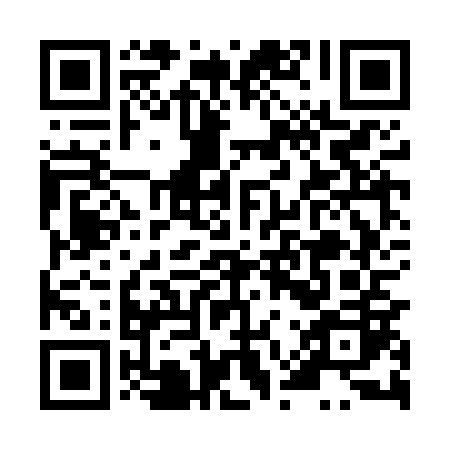 Ramadan times for Stroza Dolna, PolandMon 11 Mar 2024 - Wed 10 Apr 2024High Latitude Method: Angle Based RulePrayer Calculation Method: Muslim World LeagueAsar Calculation Method: HanafiPrayer times provided by https://www.salahtimes.comDateDayFajrSuhurSunriseDhuhrAsrIftarMaghribIsha11Mon4:254:256:1512:033:575:525:527:3612Tue4:234:236:1312:033:585:545:547:3813Wed4:204:206:1112:034:005:555:557:3914Thu4:184:186:0912:024:015:575:577:4115Fri4:154:156:0612:024:035:595:597:4316Sat4:134:136:0412:024:046:006:007:4517Sun4:114:116:0212:024:056:026:027:4718Mon4:084:086:0012:014:076:046:047:4919Tue4:064:065:5812:014:086:056:057:5120Wed4:034:035:5512:014:096:076:077:5321Thu4:004:005:5312:004:116:096:097:5522Fri3:583:585:5112:004:126:106:107:5623Sat3:553:555:4912:004:136:126:127:5824Sun3:533:535:4611:594:146:146:148:0025Mon3:503:505:4411:594:166:156:158:0226Tue3:473:475:4211:594:176:176:178:0427Wed3:453:455:4011:594:186:196:198:0628Thu3:423:425:3711:584:196:206:208:0829Fri3:393:395:3511:584:216:226:228:1030Sat3:373:375:3311:584:226:236:238:1331Sun4:344:346:3112:575:237:257:259:151Mon4:314:316:2812:575:247:277:279:172Tue4:284:286:2612:575:267:287:289:193Wed4:264:266:2412:565:277:307:309:214Thu4:234:236:2212:565:287:327:329:235Fri4:204:206:1912:565:297:337:339:256Sat4:174:176:1712:565:307:357:359:287Sun4:144:146:1512:555:317:377:379:308Mon4:114:116:1312:555:337:387:389:329Tue4:094:096:1112:555:347:407:409:3410Wed4:064:066:0812:545:357:417:419:37